      			               MINISTERUL EDUCAȚIEI NAȚIONALE 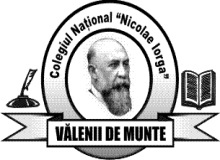 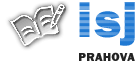 INSPECTORATUL ȘCOLAR  AL JUDEȚULUI PRAHOVACOLEGIUL NAŢIONAL „NICOLAE IORGA”ORAŞUL VALENII DE MUNTE  –  PRAHOVAStr. Berceni nr. 42, Cod postal,106400, Tel/Fax: 0244.280.905; Fax: 0244.280.819E_mail cn.iorga@gmail.comNr.3835/08.11.2017INFORMARE PRIVIND ȘEDINȚA CONSILIULUI DE ADMINISTRAȚIEDIN DATA DE 08.11.2017PREȘEDINTELE CONSILIULUI DE ADMINISTRAȚIE			SECRETARUL CONSILIULUI DE ADMINISTRAȚIE  AL COLEGIULUI NAȚIONAL ”NICOLAE IORGA”,         					 PROF. ISTUDOR MIHAI		    DIRECTOR,					        PROF. MARGHIOALA-ANDREI MARIANr.crt.Solicitant (instituție/ compartiment/persoană)Conținutul solicităriiRezoluția primităImplementare/compartimentCOLEGIUL NAŢIONAL „NICOLAE IORGA”Raport privind starea învățământului în Colegiul Național ”Nicolae Iorga”, an școlar 2016-2017.ValidareManagement / CPCOLEGIUL NAŢIONAL „NICOLAE IORGA”Plan managerial anual / pe semestrul I, an școlar 2017-2018.AprobareManagement / CPCOLEGIUL NAŢIONAL „NICOLAE IORGA”PDI – actualizat, an școlar 2016-2020.AprobareManagement / CP / CEACCOLEGIUL NAŢIONAL „NICOLAE IORGA”Scrisoare metodică ISJ Prahova nr.3860/17.10.2017.InformareCPCOLEGIUL NAŢIONAL „NICOLAE IORGA” Decontare abonamente.AprobatSecretariat/ContabilitateCOLEGIUL NAŢIONAL „NICOLAE IORGA”Analiza stării echipamentelor PSI/SSM în Colegiul Național ”Nicolae Iorga”.InformareAdministrațieCOLEGIUL NAŢIONAL „NICOLAE IORGA”Înlocuire cazan încălzire termică.AprobatPrimăria Orș. Vălenii de Munte, Consiliul LocalCOLEGIUL NAŢIONAL „NICOLAE IORGA”Stabilirea programului cursurilor în data de 09.11.2017.AprobatCP / dirigințiCOLEGIUL NAŢIONAL „NICOLAE IORGA”Cerere de concediu fără plată a doamnei Pușcarciuc Ioana (motive personale).AprobatSecretariat / Pușcarciuc IoanaCOLEGIUL NAŢIONAL „NICOLAE IORGA”Referat privind aprobarea cercului de pictură.AprobatAdministrație / Popa SorinaCOLEGIUL NAŢIONAL „NICOLAE IORGA”Referat materiale cerc pictură (expoziție școală).AprobatContabilitate / Popa SorinaCOLEGIUL NAŢIONAL „NICOLAE IORGA”Referat privind aprobarea unui club de inițiere în programare și robotică.AprobatAdministrație / Tănăsescu IonCOLEGIUL NAŢIONAL „NICOLAE IORGA”Cerere concediu de maternitate începând cu 04.12.2017.AprobatSecretariat / Sandu Ana